	Заслухавши інформацію виконуючого обов’язки директора Департаменту інфраструктури міста Сумської міської ради Євгена БРОВЕНКА про хід виконання Програми часткової компенсації вартості закупівлі електрогенераторів для забезпечення потреб співвласників багатоквартирних будинків Сумської міської територіальної громади під час підготовки об’єктів до опалювального сезону 2022- 2023 років, затвердженої рішенням Сумської міської ради від 23 листопада 2022 року № 3206-МР, за підсумками 2023 року та заключний звіт, керуючись статтею 25 Закону України «Про місцеве самоврядування в Україні», Сумська міська радаВИРІШИЛА:Інформацію виконуючого обов’язки директора Департаменту інфраструктури міста Сумської міської ради Євгена БРОВЕНКА про хід виконання Програми часткової компенсації вартості закупівлі електрогенераторів для забезпечення потреб співвласників багатоквартирних будинків Сумської міської територіальної громади під час підготовки об’єктів до опалювального сезону 2022- 2023 років, затвердженої рішенням Сумської міської ради від 23 листопада 2022 року № 3206-МР, за підсумками 2023 року та заключний звіт, взяти до відома (додається).Секретар Сумської міської ради 				Артем КОБЗАРВиконавець: Євген БРОВЕНКО_____________Ініціатор розгляду: депутат Сумської міської ради Артем КОБЗАРПроєкт рішення підготовлено Департаментом інфраструктури міста Сумської міської радиДоповідач: Євген БРОВЕНКОДодаток до рішення Сумської міської ради «Про хід виконання Програми часткової компенсації вартості закупівлі електрогенераторів для забезпечення потреб співвласників багатоквартирних будинків Сумської міської територіальної громади під час підготовки об’єктів до опалювального сезону 2022- 2023 років, затвердженої рішенням Сумської міської ради від 23 листопада 2022 року № 3206-МР, за підсумками 2023 року та заключний звіт»від _________ 2024 року № _______-МРІнформаціяпро хід виконання Програми часткової компенсації вартості закупівлі електрогенераторів для забезпечення потреб співвласників багатоквартирних будинків Сумської міської територіальної громади під час підготовки об’єктів до опалювального сезону 2022- 2023 років, затвердженої рішенням Сумської міської ради від 23 листопада 2022 року № 3206-МР, за підсумками 2023 року та заключний звіт Однією з пріоритетних задач Департаменту інфраструктури міста Сумської міської ради згідно Програми часткової компенсації вартості закупівлі електрогенераторів для забезпечення потреб співвласників багатоквартирних будинків Сумської міської територіальної громади під час підготовки об’єктів до опалювального сезону 2022- 2023 років є забезпечення співвласників багатоквартирних житлових будинків альтернативними джерелами електроенергії та з метою своєчасного отримання інформації про надзвичайні ситуації через телебачення та інтернет зв'язок.Програмою часткової компенсації вартості закупівлі електрогенераторів для забезпечення потреб співвласників багатоквартирних будинків Сумської міської територіальної громади під час підготовки об’єктів до опалювального сезону 2022- 2023 років передбачено обсяг коштів у сумі:- на 2022 рік - 10 000,00 тис. грн, в тому числі: з бюджету Сумської міської територіальної громади - 5 000,0 тис. грн; кошти учасників програми– 5 000,0 тис. грн;- на 2023 рік - 20 000,00 тис. грн, в тому числі: з бюджету Сумської міської територіальної громади - 10 000,0 тис. грн; кошти учасників програми– 10 000,0 тис. грн.Відповідно до затверджених обсягів бюджетних призначень на виконання програми за 2023 рік спрямовано кошти з бюджету Сумської міської територіальної громади у сумі 100,0 тис.грн. Протягом 2023 року співвласниками 2-х багатоквартирних житлових будинків подано заяви на часткову компенсацію вартості закупівлі електрогенераторів, фактично профінансовано за 2023 рік  часткову компенсацію вартості закупівлі 2-х генераторів на суму 60,97 тис.грн.Всього відповідно до затверджених обсягів бюджетних призначень на виконання програми за 2022-2023 роки спрямовано кошти з бюджету Сумської міської територіальної громади у сумі 1 600,0 тис.грн, У зв’язку з неподанням співвласниками багатоквартирних житлових будинків до кінця 2022 року заяв на часткову компенсацію вартості закупівлі електрогенераторів, фактичне виконання за 2022 рік відсутнє.Секретар Сумської міської ради 				Артем КОБЗАРВиконавець: Євген БРОВЕНКОДодаток 1до інформації про хід виконання Програми часткової компенсації вартості закупівлі електрогенераторів для забезпечення потреб співвласників багатоквартирних будинків Сумської міської територіальної громади під час підготовки об’єктів до опалювального сезону 2022- 2023 років, затвердженої рішенням Сумської міської ради від 23 листопада 2022 року № 3206-МР, за підсумками 2023 року та заключний звітвід _________ 2024 року № _______-МРЗвіт про виконання програми за 2023 рік «Програма часткової компенсації вартості закупівлі електрогенераторів для забезпечення потреб співвласників багатоквартирних будинків Сумської міської територіальної громади під час підготовки об’єктів до опалювального сезону 2022- 2023 років, затвердженої рішенням Сумської міської ради від 23 листопада 2022 року № 3206-МР» (назва програми)1. 	1200000   		Департамент інфраструктури міста Сумської міської ради	     КВКВ			найменування головного розпорядника коштів програми2.	1210000                            Департамент інфраструктури міста Сумської міської ради                  КВКВ                                найменування відповідальних виконавців програми3. 	1216090	          «Програма часткової компенсації вартості закупівлі електрогенераторів для забезпечення потреб співвласників               КФКВ                       багатоквартирних будинків Сумської міської територіальної громади під час підготовки об’єктів до опалювального сезону                                                  2022- 2023 років», затвердженої рішенням Сумської міської ради від 23 листопада 2022 року № 3206-МР	     				найменування програми, дата і номер рішення міської ради про її затвердженняСекретар Сумської міської ради 		                         		Артем КОБЗАРВиконавець: Євген БРОВЕНКОДодаток 2до інформації про хід виконання Програми часткової компенсації вартості закупівлі електрогенераторів для забезпечення потреб співвласників багатоквартирних будинків Сумської міської територіальної громади під час підготовки об’єктів до опалювального сезону 2022- 2023 років, затвердженої рішенням Сумської міської ради від 23 листопада 2022 року № 3206-МР, за підсумками 2023 року та заключний звітвід _________ 2024 року № _______-МРЗаключний звіт про виконання програми за 2022-2023 роки«Програма часткової компенсації вартості закупівлі електрогенераторів для забезпечення потреб співвласників багатоквартирних будинків Сумської міської територіальної громади під час підготовки об’єктів до опалювального сезону 2022- 2023 років, затвердженої рішенням Сумської міської ради від 23 листопада 2022 року № 3206-МР» (назва програми)1. 	1200000   		Департамент інфраструктури міста Сумської міської ради	     КВКВ			найменування головного розпорядника коштів програми2.	1210000                            Департамент інфраструктури міста Сумської міської ради                  КВКВ                                найменування відповідальних виконавців програми3. 	1216090	          «Програма часткової компенсації вартості закупівлі електрогенераторів для забезпечення потреб співвласників               КФКВ                       багатоквартирних будинків Сумської міської територіальної громади під час підготовки об’єктів до опалювального сезону                                                  2022- 2023 років», затвердженої рішенням Сумської міської ради від 23 листопада 2022 року № 3206-МР	     				найменування програми, дата і номер рішення міської ради про її затвердженняСекретар Сумської міської ради 		                         		Артем КОБЗАРВиконавець: Євген БРОВЕНКО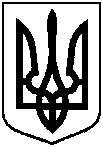                 Проєкт               оприлюднено              «___» ________2024 р.                Проєкт               оприлюднено              «___» ________2024 р.                Проєкт               оприлюднено              «___» ________2024 р.                Проєкт               оприлюднено              «___» ________2024 р.Сумська міська радаСумська міська радаСумська міська радаVІІI СКЛИКАННЯ                 СЕСІЯVІІI СКЛИКАННЯ                 СЕСІЯVІІI СКЛИКАННЯ                 СЕСІЯVІІI СКЛИКАННЯ                 СЕСІЯVІІI СКЛИКАННЯ                 СЕСІЯРІШЕННЯРІШЕННЯРІШЕННЯвід _________ 2024 року № _______-МРм. СумиПро хід виконання Програми часткової компенсації вартості закупівлі електрогенераторів для забезпечення потреб співвласників багатоквартирних будинків Сумської міської територіальної громади під час підготовки об’єктів до опалювального сезону 2022- 2023 років, затвердженої рішенням Сумської міської ради від   23 листопада 2022 року № 3206-МР, за підсумками 2023 року та заключний звіт№Назва міської програмиПланові обсяги фінансування, тис. грн.Планові обсяги фінансування, тис. грн.Планові обсяги фінансування, тис. грн.Планові обсяги фінансування, тис. грн.Планові обсяги фінансування, тис. грн.Фактичні обсяги фінансування, тис. грн.Фактичні обсяги фінансування, тис. грн.Фактичні обсяги фінансування, тис. грн.Фактичні обсяги фінансування, тис. грн.Фактичні обсяги фінансування, тис. грн.Стан виконання (показники ефективності)№Назва міської програмиУсьогоДерж. бюджетМісцевий бюджетМісцевий бюджетІнші джерела фінансуванняУсьогоДерж. бюджетМісцевий бюджетМісцевий бюджетІнші джерела фінансування№Назва міської програмиУсьогоДерж. бюджетобл. бюджетмісц. бюджетІнші джерела фінансуванняУсьогоДерж. бюджетобл. бюджетмісц. бюджетІнші джерела фінансування123456789101112131.Програма часткової компенсації вартості закупівлі електрогенераторів для забезпечення потреб співвласників багатоквартирних будинків Сумської міської територіальної громади під час підготовки об’єктів до опалювального сезону 2022- 2023 років20 000,0--10 000,010 000,0-60,97--60,97Завдання 1. Часткова компенсація вартості закупівлі електрогенераторів для забезпечення потреб співвласників багатоквартирних будинків Сумської міської територіальної громади20 000,0--10 000,010 000,0-60,97--60,97 Протягом 2023 року співвласниками 2-х багатоквартирних житлових будинків подано заяви на часткову компенсацію вартості закупівлі електрогенераторів, фактично профінансовано за 2023 рік  часткову компенсацію вартості закупівлі 2-х генераторів на суму 60,97 тис.грн.№Назва міської програмиПланові обсяги фінансування, тис. грн.Планові обсяги фінансування, тис. грн.Планові обсяги фінансування, тис. грн.Планові обсяги фінансування, тис. грн.Планові обсяги фінансування, тис. грн.Фактичні обсяги фінансування, тис. грн.Фактичні обсяги фінансування, тис. грн.Фактичні обсяги фінансування, тис. грн.Фактичні обсяги фінансування, тис. грн.Фактичні обсяги фінансування, тис. грн.Стан виконання (показники ефективності)№Назва міської програмиУсьогоДерж. бюджетМісцевий бюджетМісцевий бюджетІнші джерела фінансуванняУсьогоДерж. бюджетМісцевий бюджетМісцевий бюджетІнші джерела фінансування№Назва міської програмиУсьогоДерж. бюджетобл. бюджетмісц. бюджетІнші джерела фінансуванняУсьогоДерж. бюджетобл. бюджетмісц. бюджетІнші джерела фінансування123456789101112131.Програма часткової компенсації вартості закупівлі електрогенераторів для забезпечення потреб співвласників багатоквартирних будинків Сумської міської територіальної громади під час підготовки об’єктів до опалювального сезону 2022- 2023 років30 000,0--15 000,015 000,0-60,97--60,97Завдання 1. Часткова компенсація вартості закупівлі електрогенераторів для забезпечення потреб співвласників багатоквартирних будинків Сумської міської територіальної громади20 000,0--10 000,010 000,0-60,97--60,97 У 2022 році компенсація вартості закупівлі електрогенераторів для забезпечення потреб співвласників багатоквартирних будинків Сумської міської територіальної громади не проводиласяПротягом 2023 року співвласниками 2-х багатоквартирних житлових будинків подано заяви на часткову компенсацію вартості закупівлі електрогенераторів, фактично профінансовано за 2023 рік  часткову компенсацію вартості закупівлі 2-х генераторів на суму 60,97 тис.грн.